1.1、开标一览表项目名称：海南大学紫荆2号学生宿舍家具购置项目（三次招标）招标编号：HNJY2018-1-77RR 	        包号： / 投标报价总计：￥   6698952.00元人民币（大写）：  陆佰陆拾玖万捌仟玖佰伍拾贰元整工期（或服务期）： 45	日历天交货地点：用户指定地点投标单位： 	海南大可投资有限公司（公章）	法定代表人（或授权代理人）： 	（签字）	日期： 2019年4月22日（公章）注: ① 投标报价应包括招标文件所规定的招标范围的全部内容；投标总金额包括本招标书中要求的所有货物和服务的费用，包含运输、保险、税收等相关费用，招标方不再进行二次投入，请投标方注意② 本项目投标总报价超过采购预算的将视为无效投标。1.1.1分项报价明细表项目名称： 海南大学紫荆2号学生宿舍家具购置项目（三次招标）招标编号： HNJY2018-1-77RR         包号：/包投标单位： 海南大可投资有限公司（公章）法定代表人（或授权代理人）：（签字）       日期：2019年4月22日注:①投标人必须按“分项报价明细表”的格式详细报出投标总价的各个组成部分的报价，否则作无效投标处理。②“分项报价明细表”各分项报价合计应当与“开标一览表”报价合计相等。2.12、商务标偏离表投标单位全称（公章）：海南大可投资有限公司  法定代表人（或授权代理人）：       （签字）3、技术标的组成3.1、技术标偏离表说明：请投标人对应招标文件的“投标人须知前附表”、“用户需求书”中有关项目交货期、投标有效期、质保期、投标保证金等商务要求以及该项目技术与服务等内容的要求，如实、完整、准确的填写该表。投标文件有正、负偏离均应在下表中列明。若无偏  离，请标明“完全响应”。投标单位全称（公章）：海南大可投资有限公司  法定代表人（或授权代理人）：       （签字）注： 1、此表为样表，行数可自行添加，但格式不变。2、根据投标文件响应情况，分别注明“正偏离”、“完全响应”、“负偏离”3、对招标文件无偏离，视为对未列入本表的条款全部接受，注明“完全响应”。列名称列内容投标单位名称海南大可投资有限公司金额报价(元)6698952.00交付期合同签订后45日历天内必须发货到业主指定地点安装完成。中标供应商不得得延误合同签订、仪器设备交付时间（除业主单位施工现场不具备条件外）序号品名名称厂商品牌规格型号数量/单位单价单项总价备注1二人位两连体中梯公寓床架（含踏步中梯、侧护板、床头护板、床尾护板、蚊帐架等）广东佰乐家具制造有限公司品牌：广东佰乐规格：4585*990*2050mm（不含蚊帐架高度）部件规格：★床立柱：（多曲形或 C 型床立柱）型材 75*75*1.2（厚度）mm ★长横梁：型材 90*45*1.2（厚度） mm★上短横梁：型材 90*45*1.2（厚度） mm下短横梁：型材 60*27*1.2 （厚度）mm床挂件：钢板 205*28*28*2.0 （厚度）mm床前护栏：方管 20*20*1.0（厚度） mm床桓：方管 30*40*0.7 （厚度）mm床梯框架：方管 20*40*1.2（厚度） mm★床梯踏板：踏板规格 500*200*1.2（厚度） mm；保护套：塑胶套★床头、床尾护栏采用真空塑料板：830*300*30mm，顶部圆弧形设计，颜色要搭配美观、新颖。型号：BL-011684/套1466.00元2468744.00元2床底组合柜（含金属托脚和锁具、合页、拉手等五金配件）广东佰乐家具制造有限公司品牌：广东佰乐规格：1935*500*1680 mm★背板为 5mm 厚 E1 级多层生态板，台面采用 25mm 厚 E1 级多层生态板，其它厚度为 15mm E1 级多层生态板。25mm 及15mm 厚 E1 级多层生态板露边处须采用优质与柜板面同色 1.5 mm 厚 pvc 封边条★组合柜下要配金属脚架托起，防止后期使用时容易被水泡湿。型号：BL-023368/位1120.00元3772160.00元3公寓椅广东佰乐家具制造有限公司品牌：广东佰乐外形尺寸为：380×380×850mm ，坐垫板规格 380×380×10（厚度）mm,靠背板规格 380×160×10（厚度） mm，椅支架采用Ф22mm×1.0（厚度）mm 厚圆钢管弯曲焊接型号：BL-033368/张52.00元175136.00元4床板广东佰乐家具制造有限公司品牌：广东佰乐规格：1930×910×15（厚度）mm型号：BL-043368/张84.00元282912.00元总价总价总价总价总价6698952.00元序号招标文件条款招标文件中技术要求投标文件响应偏离1项目预算本项目采购预算为673.6万元，投标价不能超过采购预算，超过视为无效投标投标报价为：669.8952万元，未超过采购预算价格完全响应2是否接受进口产品投标接受（ ）  不接受（√）非进口产品投标完全响应3标前踏勘现场或/和标前答疑会组织（ ）  不组织（√）不组织完全响应4述标和/或产（样）品演（展）示有 （ ）   无（√）有述标和/或产（样）品演（展）示完全响应5投标有效期自开标之日起90个工作日 自开标之日起90个工作日完全响应6投标文件份数正本壹份   副本肆份正本壹份  副本肆份完全响应7评标方法最低评标价法（ ）综合评分法（√）综合评分法（√）完全响应8采购需求详见采购清单与采购清单一致完全响应9交货时间合同签订后50天内必须发货到业主指定地点安装完成。中标供应商不得延误合同签订、仪器设备交付时间（除业主单位施工现场不具备条件外）合同签订后45天内必须发货到业主指定地点安装完成。正偏离10交货地点用户指定地点用户指定地点完全响应12备注采购需求中未列明偏差的除特殊定制类货物以外，列明的尺寸、重量及体积允许±1%偏差，其中，所有表示型材厚度的尺寸只允许正偏差。投标人有义务并必须将采购人的设备名称进行规范，所投仪器设备名称必须与实际到货的仪器设备名称相一致采购需求中的货物完全响应招标文件需求。完全响应13原件递交、样品放置地点招标文件中要求提交的原件在投标时同投标文件一起递交给代理机构工作人员，超过投标截止时间不再接收。 招标文件中要求提供的样品放置在海南省人民政府政务服务中心大门两侧走道（放置时不影响走道正常走路，不堵塞政务中心门口及建设银行门口）。 如投标当天因其他因素导致地点有变化以当天海南省公共资源交易服务中心安排为准。招标文件中要求提交的原件在投标时同投标文件一起递交给代理机构工作人员。招标文件中要求提供的样品放置在海南省人民政府政务服务中心大门两侧走道如投标当天因其他因素导致地点有变化以当天海南省公共资源交易服务中心安排为准。完全响应14投标保证金投标保证金已缴纳投标保证金完全响应15付款方式付款方式： 全部货物（配件）验收合格后，一次性付清。付款方式： 全部货物（配件）验收合格后，一次性付清。完全响应15质保期售后要求： ★1.质保期≥5 年，免费安装调试、搬运、运输及相关服务。质保期内货物发生故障，在接到使用方通知后 4 小时内赶到现场，小修 8 小时内修复，其他 24 小时内修复。质保期内因维修而影响工作的情况每发生一次，质保期相应延长 60 天。质保期后的维修，时间要求和质保期相同，维修所需配件按成本结算，免收人工费。售后要求： ★1.质保期9 年，免费安装调试、搬运、运输及相关服务。2、质保期内货物发生故障，在接到使用方通知后 2 小时内赶到现场，小修 4小时内修复，其他 8 小时内修复。3、质保期内因维修而影响工作的情况每发生一次，质保期相应延长 60 天。4、质保期后的维修，时间要求和质保期相同，维修所需配件按成本结算，免收人工费。正偏离16售后服务供应商应具备完善的售后服务体系，在省内有固定的维护人员并有能力及时处理所有可能发生的故障；外省供应商应委托本省有固定地点的维护人员及时处理所有可能发生的故障。8.2 在保质期以内，投标人在接到业主的维修通知对故障能在 8 小时内响应，48 小时内派出有能力的维修人员赶到业主现场进行维修处理（若业主提出新的要求，以在招标文件的采购设备清单中特别提出的为准）。8.3 在保质期满后，投标人应保证以合理的价格提供备件和保养服务，当发生故障时，投标人应按保质期内同样的要求进行维修处理，合理收取维修费。供应商应具备完善的售后服务体系，在省内有固定的维护人员并有能力及时处理所有可能发生的故障；外省供应商应委托本省有固定地点的维护人员及时处理所有可能发生的故障。8.2 在保质期以内，投标人在接到业主的维修通知对故障能在 1小时内响应，2 小时内派出有能力的维修人员赶到业主现场进行维修处理（若业主提出新的要求，以在招标文件的采购设备清单中特别提出的为准）。8.3 在保质期满后，投标人应保证以合理的价格提供备件和保养服务，当发生故障时，投标人应按保质期内同样的要求进行维修处理，合理收取维修费。正偏离未列入本表的条款全部接受完全响应序号招标文件条款招标文件中技术要求投标文件响应偏离1二人位两连体中梯公寓床架（含踏步中梯、侧护板、床头护板、床尾护板、蚊帐架等）规格：4585*990*2050mm（不含蚊帐架高度）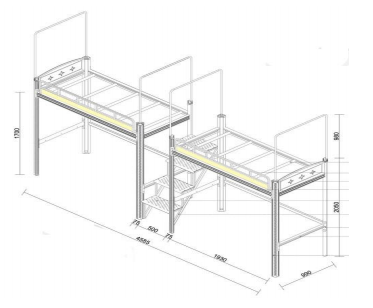 二人位两连体中体床架 部件规格：★床立柱：（多曲形或 C 型床立柱）型材 75*75*1.2（厚度）mm 家具立柱正面要有装饰点缀使整体美观的花纹，供应商提供的家具产品在造型形态和花纹图案的设计上要为采购人总体美观考虑，立柱喷粉前为中空型，内外喷涂，喷涂后内外型材合并成封闭管状，起到既美观又抗扭力强。★长横梁：型材 90*45*1.2（厚度） mm★上短横梁：型材 90*45*1.2（厚度） mm下短横梁：型材 60*27*1.2 （厚度）mm床挂件：钢板 205*28*28*2.0 （厚度）mm床前护栏：方管 20*20*1.0（厚度） mm床桓：方管 30*40*0.7 （厚度）mm床梯框架：方管 20*40*1.2（厚度） mm★床梯踏板：踏板规格 500*200*1.2（厚度） mm；保护套：塑胶套★床头、床尾护栏采用真空塑料板：830*300*30mm，顶部圆弧形设计，颜色要搭配美观、新颖。床前侧护栏下方嵌木档板：厚度为 15mm E1 级多层生态板，颜色同柜体颜色要一样。要配有蚊帐杆，有防划伤、防撞伤等安全性处理。针对海南海洋性气候，高温、高湿度等特点，所有金属部件要进行防锈、防油漆鼓包、防焊点脱开等工艺处理。售后要求： ★1.质保期≥5 年，免费安装调试、搬运、运输及相关服务。2.质保期内货物发生故障，在接到使用方通知后 4 小时内赶到现场，小修 8 小时内修复，其他 24 小时内修复。3.质保期内因维修而影响工作的情况每发生一次，质保期相应延长 60 天。4.质保期后的维修，时间要求和质保期相同，维修所需配件按成本结算，免收人工费。整体效果示意图：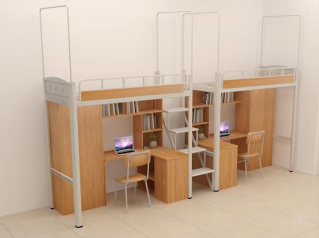 规格：4585*990*2050mm（不含蚊帐架高度）二人位两连体中体床架 部件规格：★床立柱：（多曲形或 C 型床立柱）型材 75*75*1.2（厚度）mm 家具立柱正面要有装饰点缀使整体美观的花纹，供应商提供的家具产品在造型形态和花纹图案的设计上要为采购人总体美观考虑，立柱喷粉前为中空型，内外喷涂，喷涂后内外型材合并成封闭管状，起到既美观又抗扭力强。★长横梁：型材 90*45*1.2（厚度） mm★上短横梁：型材 90*45*1.2（厚度） mm下短横梁：型材 60*27*1.2 （厚度）mm床挂件：钢板 205*28*28*2.0 （厚度）mm床前护栏：方管 20*20*1.0（厚度） mm床桓：方管 30*40*0.7 （厚度）mm床梯框架：方管 20*40*1.2（厚度） mm★床梯踏板：踏板规格 500*200*1.2（厚度） mm；保护套：塑胶套★床头、床尾护栏采用真空塑料板：830*300*30mm，顶部圆弧形设计，颜色要搭配美观、新颖。床前侧护栏下方嵌木档板：厚度为 15mm E1 级多层生态板，颜色同柜体颜色要一样。要配有蚊帐杆，有防划伤、防撞伤等安全性处理。针对海南海洋性气候，高温、高湿度等特点，所有金属部件要进行防锈、防油漆鼓包、防焊点脱开等工艺处理。售后要求： ★1.质保期9年，免费安装调试、搬运、运输及相关服务。2.质保期内货物发生故障，在接到使用方通知后 2 小时内赶到现场，小修 4 小时内修复，其他 8 小时内修复。3.质保期内因维修而影响工作的情况每发生一次，质保期相应延长 60 天。4.质保期后的维修，时间要求和质保期相同，维修所需配件按成本结算，免收人工费。整体效果示意图：正偏离正偏离正偏离2床底组合柜（含金属托脚和锁具、合页、拉手等五金配件）规格：1935*500*1680 mm★背板为 5mm 厚 E1 级多层生态板，台面采用 25mm 厚 E1 级多层生态板，其它厚度为 15mm E1 级多层生态板。25mm 及 15mm 厚 E1 级多层生态板露边处须采用优质与柜板面同色 1.5 mm 厚 pvc 封边条，优质热熔胶密封而成，做到平整、不炝边、受热受冻不会脱胶开裂，电脑桌面需配穿线孔相应的塑料盖。每位配一张椅子；组合柜整体结构应稳固、不易摇晃、承受压力好。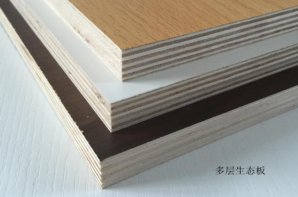 ★组合柜下要配金属脚架托起，防止后期使用时容易被水泡湿。（详见下图示例）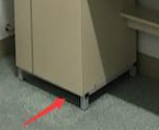 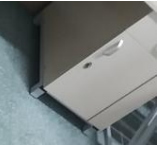 售后要求：★1.质保期≥5 年，免费安装调试、搬运、运输及相关服务。2. 质保期内货物发生故障，在接到使用方通知后 4 小时内赶到现场，小修 8 小时内修复，其他 24 小时内修复。3.质保期内因维修而影响工作的情况每发生一次，质保期相应延长 60 天。4.质保期后的维修，时间要求和质保期相同，维修所需配件按成本结算，免收人工费。床底组合柜的结构和尺寸具体如下：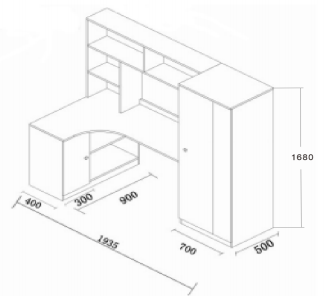 规格：1935*500*1680 mm★背板为 5mm 厚 E1 级多层生态板，台面采用 25mm 厚 E1 级多层生态板，其它厚度为 15mm E1 级多层生态板。25mm 及 15mm 厚 E1 级多层生态板露边处须采用优质与柜板面同色 1.5 mm 厚 pvc 封边条，优质热熔胶密封而成，做到平整、不炝边、受热受冻不会脱胶开裂，电脑桌面需配穿线孔相应的塑料盖。每位配一张椅子；组合柜整体结构应稳固、不易摇晃、承受压力好。★组合柜下要配金属脚架托起，防止后期使用时容易被水泡湿。（详见下图示例）售后要求：★1.质保期9年，免费安装调试、搬运、运输及相关服务。2. 质保期内货物发生故障，在接到使用方通知后 2 小时内赶到现场，小修 4小时内修复，其他 8 小时内修复。3.质保期内因维修而影响工作的情况每发生一次，质保期相应延长 60 天。4.质保期后的维修，时间要求和质保期相同，维修所需配件按成本结算，免收人工费。床底组合柜的结构和尺寸具体如下：正偏离正偏离3公寓椅采用钢木制作外形尺寸为：380×380×850mm ，坐垫板规格 380×380×10（厚度）mm,靠背板规格 380×160×10（厚度） mm，椅支架采用Ф22mm×1.0（厚度）mm 厚圆钢管弯曲焊接;椅支架颜色为灰白色，坐垫板和靠背板贴白橡木防火板。售后要求： ★1.质保期≥5 年，免费安装调试、搬运、运输及相关服务。2 .质保期内货物发生故障，在接到使用方通知后 4 小时内赶到现场，小修 8 小时内修复，其他 24 小时内修复。质保期内因维修而影响工作的情况每发生一次，质保期相应延长 60 天。质保期后的维修，时间要求和质保期相同，维修所需配件按成本结算，免收人工费。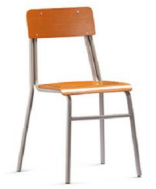 采用钢木制作外形尺寸为：380×380×850mm ，坐垫板规格 380×380×10（厚度）mm,靠背板规格 380×160×10（厚度） mm，椅支架采用Ф22mm×1.0（厚度）mm 厚圆钢管弯曲焊接;椅支架颜色为灰白色，坐垫板和靠背板贴白橡木防火板。售后要求： ★1.质保期9 年，免费安装调试、搬运、运输及相关服务。2 .质保期内货物发生故障，在接到使用方通知后 2 小时内赶到现场，小修 4 小时内修复，其他 8 小时内修复。3.质保期内因维修而影响工作的情况每发生一次，质保期相应延长 60 天。4.质保期后的维修，时间要求和质保期相同，维修所需配件按成本结算，免收人工费。正偏离正偏离4床板床板：材质杉木板规格：1930×910×15（厚度）mm，双面抛光，不得多于 8 块拼接，床板背面采用 30×30mm 木托方 4 条。木板要双面抛光，用手抚摸无毛刺。要求干燥、无腐烂的、新原木材质。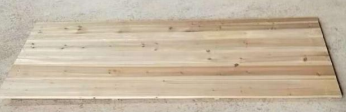 床板：材质杉木板规格：1930×910×15（厚度）mm，双面抛光，不得多于 8 块拼接，床板背面采用 30×40mm 木托方 4 条。木板要双面抛光，用手抚摸无毛刺。要求干燥、无腐烂的、新原木材质。正偏离未列入本表的条款全部接受完全响应